РЕСПУБЛИКА КАРЕЛИЯПРИОНЕЖСКИЙ МУНИЦИПАЛЬНЫЙ РАЙОНАДМИНИСТРАЦИЯДЕРЕВЯНСКОГО СЕЛЬСКОГО  ПОСЕЛЕНИЯПОСТАНОВЛЕНИЕот 26.12.2019 г.                                                                                       № 130-П              Об утверждении порядка осуществления полномочий по внутреннему муниципальному финансовому контролю в муниципальном образовании Деревянское сельское поселение Прионежского района Республики КарелияВ соответствии с Главой 26 Бюджетного кодекса Российской Федерации, частью 8 статьи 99 Федерального закона от 05 апреля 2013 г. N 44-ФЗ "О контрактной системе в сфере закупок товаров, работ, услуг для обеспечения государственных и муниципальных нужд, руководствуясь Уставом муниципального образования Деревянское сельское поселение Прионежского района Республики Карелия (далее администрация Деревянского сельского поселения), для осуществления внутреннего муниципального финансового контроля, администрация Деревянского сельского поселения ПОСТАНОВЛЯЕТ:Утвердить прилагаемый Порядок осуществления органом внутреннего муниципального финансового контроля муниципального образования Деревянское сельское поселение Прионежского района Республики Карелия полномочий по внутреннему муниципальному финансовому контролю согласно приложению № 1 к настоящему постановлению.  Утвердить комиссию по проведению  внутреннего муниципального финансового контроля согласно приложению № 2 к настоящему постановлению. Постановление вступает в силу со дня его подписания, подлежит обнародованию и размещению на официальном сайте администрации  Деревянского сельского поселения  в сети «Интернет».          4. Постановления № 50-П от 26 июня  2018 г. "Об утверждении Порядка осуществления полномочий по внутреннему муниципальному финансовому контролю, контролю за соблюдением Федерального закона от 05.04.2013 г. № 44-ФЗ «О контрактной система в сфере закупок товаров, работ, услуг для обеспечения государственных и муниципальных нужд», № 92 от 07 декабря  2017 года "Об утверждении Порядка осуществления полномочий по внутреннему муниципальному финансовому контролю» считать утратившими силу с 1 января 2020 года.Контроль за исполнением настоящего постановления оставляю за собой. Глава  администрацииДеревянского  сельского  поселения       ____________________     Сухарев В.А.           Приложение № 1 к Постановлению администрации  Деревянского сельского поселения  от «26» декабря 2019 года № 130-ППОРЯДОК
осуществления органом внутреннего муниципальногофинансового контроля муниципального образования Деревянское сельское поселение Прионежского района Республики Карелия полномочий по внутреннему муниципальному финансовому контролюI. Общие положения1.1. Настоящий Порядок определяет правила осуществления внутреннего муниципального финансового контроля Комиссией по внутреннему муниципальному финансовому контролю в муниципальном образовании Деревянское сельское поселение Прионежского района Республики Карелия  (далее – Комиссия) и осуществляется в целях установления законности составления и исполнения бюджетов бюджетной системы Российской Федерации в отношении расходов, связанных с осуществлением закупок, достоверности учета таких расходов и отчетности в соответствии с Федеральным законом от 05 апреля 2013 г. N 44-ФЗ "О контрактной системе в сфере закупок товаров, работ, услуг для обеспечения государственных и муниципальных нужд" (далее – Закон о контрактной системе), Бюджетным кодексом Российской Федерации и принимаемыми в соответствии с ними нормативными правовыми актами Российской Федерации.1.2. Осуществление внутреннего муниципального финансового контроля в сфере бюджетных правоотношений осуществляется в соответствии:-  с Главой 26 Бюджетного кодекса Российской Федерации (далее – БК РФ);- частью 8 статьи 99 Закона о контрактной системе;-   с Кодексом Российской Федерации об административных правонарушениях;-  с иными нормативными правовыми актами Российской Федерации,  муниципального образования Деревянское сельское поселение Прионежского района Республики Карелия, регулирующими правоотношения в сфере внутреннего муниципального финансового контроля.1.3. Внутренний муниципальный финансовый контроль осуществляется Комиссией, являющейся органом внутреннего муниципального финансового контроля муниципального образования Деревянское сельское поселение Прионежского района Республики Карелия. В комиссию могут входить должностные лица финансового отдела муниципального образования Деревянское сельское поселение Прионежского района Республики Карелия  (Состав Комиссии утверждается в соответствии с приложением № 2 к настоящему Постановлению).Деятельность по осуществлению внутреннего муниципального финансового контроля (далее – контрольная деятельность) основывается на стандартах (законности, системности, ответственности, конфиденциальности, гласности) и принципах (объективности, эффективности, независимости, профессиональной компетентности).Полномочия, права и обязанности должностных лиц органов внутреннего муниципального финансового контроляОрган внутреннего муниципального финансового контроля осуществляет полномочия по внутреннему муниципальному финансовому контролю,  к числу которых отнесены:- контроль за соблюдением положений правовых актов, регулирующих бюджетные правоотношения, в том числе устанавливающих требования к бухгалтерскому учету и составлению и представлению бухгалтерской (финансовой) отчетности муниципальных учреждений;-  контроль за соблюдением положений правовых актов, обусловливающих публичные нормативные обязательства и обязательства по иным выплатам физическим лицам из бюджета поселения, а также за соблюдением условий договоров (соглашений) о предоставлении средств из бюджета поселения, муниципальных контрактов;-  контроль за соблюдением условий договоров (соглашений), заключенных в целях исполнения договоров (соглашений) о предоставлении средств из бюджета поселения, а также в случаях, предусмотренных Бюджетным кодексом Российской Федерации, условий договоров (соглашений), заключенных в целях исполнения муниципальных контрактов;- контроль за достоверностью отчетов о результатах предоставления и (или) использования бюджетных средств (средств, предоставленных из бюджета), в том числе отчетов о реализации муниципальных программ, отчетов об исполнении муниципальных заданий, отчетов о достижении значений показателей результативности предоставления средств из бюджета поселения;- контроль в сфере закупок, предусмотренный законодательством Российской Федерации о контрактной системе в сфере закупок товаров, работ, услуг для обеспечения государственных и муниципальных нужд, в части:1) соблюдения правил нормирования в сфере закупок, установленных в соответствии со статьей 19  Закона о контрактной системе ;2) определения и обоснования начальной (максимальной) цены контракта, цены контракта, заключаемого с единственным поставщиком (подрядчиком, исполнителем), начальной цены единицы товара, работы, услуги, начальной суммы цен единиц товара, работы, услуги;3) соблюдения предусмотренных настоящим Федеральным законом требований к исполнению, изменению контракта, а также соблюдения условий контракта, в том числе в части соответствия поставленного товара, выполненной работы (ее результата) или оказанной услуги условиям контракта;4) соответствия использования поставленного товара, выполненной работы (ее результата) или оказанной услуги целям осуществления закупки.2.2. Основными задачами внутреннего муниципального финансового контроля являются:-  контроль за законностью, эффективностью и экономностью использования средств бюджета поселения, а также средств, получаемых бюджетом поселения из иных источников- контроль за соблюдением бюджетного законодательства Российской Федерации;2.3. При осуществлении полномочий по внутреннему муниципальному финансовому контролю органом внутреннего муниципального финансового контроля:-  проводятся проверки, ревизии и обследования;- направляются объектам контроля акты, заключения, представления и (или) предписания;-направляются финансовым органам (органам  управления государственными внебюджетными фондами) уведомления о применении бюджетных мер принуждения;-  осуществляется производство по делам об административных правонарушениях в порядке, установленном законодательством об административных правонарушениях;- назначается (организуется) проведение экспертиз, необходимых для проведения проверок, ревизий и обследований;-   организуется необходимый для осуществления внутреннего муниципального финансового контроля постоянный доступ к муниципальным информационным системам в соответствии с законодательством Российской Федерации об информации, информационных технологиях и о защите информации, законодательством Российской Федерации о государственной и иной охраняемой законом тайне.- направляются в суд иски о признании осуществленных закупок товаров, работ, услуг для обеспечения  муниципальных нужд недействительными в соответствии с Гражданским кодексом Российской Федерации.III. Объекты, предмет, виды внутреннего муниципального финансового контроля. Должностные лица   (Комиссия) внутреннего муниципального финансового контроля (права и обязанности)Объектами муниципального финансового контроля являются в соответствии со ст. 266.1 БК РФ:-   главные распорядители (распорядители, получатели) средств бюджета  муниципального образования Деревянское сельское поселение Прионежского района Республики Карелия, главные администраторы (администраторы) доходов бюджета муниципального образования Деревянское сельское поселение Прионежского района Республики Карелия, главные администраторы (администраторы) источников финансирования дефицита бюджета  муниципального образования Деревянское сельское поселение Прионежского района Республики Карелия;- Администрация муниципального образования Деревянское сельское поселение Прионежского района Республики Карелия, бюджету которой предоставлены межбюджетные субсидии, субвенции, иные межбюджетные трансферты, имеющие целевое назначение, бюджетные кредиты.-   муниципальные учреждения;-   муниципальные унитарные предприятия;-   хозяйственные товарищества и общества с участием  муниципального образования Деревянское сельское поселение Прионежского района Республики Карелия в их уставных (складочных) капиталах, а также коммерческие организации с долей (вкладом) таких товариществ и обществ в их уставных (складочных) капиталах;- юридические лица (за исключением муниципальных учреждений, муниципальных унитарных предприятий, хозяйственных товариществ и обществ с участием муниципального образования Деревянское сельское поселение Прионежского района Республики Карелия в их уставных (складочных) капиталах, а также коммерческих организаций с долей (вкладом) таких товариществ и обществ в их уставных (складочных) капиталах), индивидуальные предприниматели, физические лица, являющиеся:-  получателями средств из бюджета поселения  на основании договоров (соглашений) о предоставлении средств из бюджета поселения  и (или) муниципальных контрактов, кредиты,  обеспеченные муниципальными гарантиями;-  исполнителями (поставщиками, подрядчиками) по договорам (соглашениям), заключенным в целях исполнения договоров (соглашений) о предоставлении средств из бюджета поселения  и (или)  муниципальных контрактов, которым в соответствии с федеральными законами открыты лицевые счета в финансовом органе муниципального образования Деревянское сельское поселение Прионежского района Республики Карелия;- кредитные организации, осуществляющие отдельные операции с бюджетными средствами, в части соблюдения ими условий договоров (соглашений) о предоставлении средств из бюджета муниципального образования Деревянское сельское поселение Прионежского района Республики Карелия.3.1.1 Муниципальный финансовый контроль за соблюдением целей, порядка и условий предоставления из бюджета муниципального образования Деревянское сельское поселение Прионежского района Республики Карелия межбюджетных субсидий, субвенций, иных межбюджетных трансфертов, имеющих целевое назначение, бюджетных кредитов, а также за соблюдением условий договоров (соглашений) об их предоставлении и условий контрактов (договоров, соглашений), источником финансового обеспечения (софинансирования) которых являются указанные межбюджетные трансферты, осуществляется органами муниципального финансового контроля  муниципального образования Деревянское сельское поселение Прионежского района Республики Карелия, из бюджета которого предоставлены указанные межбюджетные трансферты, в отношении:- главных администраторов (администраторов) средств бюджета муниципального образования Деревянское сельское поселение Прионежского района Республики Карелия, предоставивших межбюджетные субсидии, субвенции, иные межбюджетные трансферты, имеющие целевое назначение, бюджетные кредиты;-  финансовых органов и главных администраторов (администраторов) средств бюджета бюджетной системы Российской Федерации, которому предоставлены межбюджетные субсидии, субвенции, иные межбюджетные трансферты, имеющие целевое назначение, бюджетные кредиты, а также юридических и физических лиц, индивидуальных предпринимателей (с учетом положений пункта 3.1 настоящей статьи), которым предоставлены средства из этого бюджета.3.2. Предметом контрольной деятельности является:- контроль за соблюдением бюджетного законодательства Российской Федерации и иных нормативных правовых актов, регулирующих бюджетные правоотношения;- контроль за полнотой и достоверностью отчетности о реализации муниципальных программ, в том числе отчетности об исполнении муниципальных заданий;- контроль за соблюдением законности при составлении и исполнении бюджета муниципального образования Деревянское сельское поселение Прионежского района Республики Карелия в отношении расходов, связанных с осуществлением закупок для обеспечения нужд муниципального образования Деревянское сельское поселение Прионежского района Республики Карелия, достоверности учета таких расходов и отчетности.3.3. Контрольная деятельность осуществляется должностными лицами (составляющими Комиссию) органа внутреннего муниципального финансового контроля в виде:- предварительного контроля;- последующего контроля,посредством камеральных и выездных проверок (в том числе встречные проверки), а также в рамках контроля в сфере бюджетных правоотношений — проверкой, ревизий и обследования (далее - контрольные мероприятия).Камеральная, выездная, встречная проверка – относятся к видам контрольного мероприятия.3.4. Предварительный контроль осуществляется в целях предупреждения и пресечения бюджетных нарушений в процессе исполнения бюджета муниципального образования Деревянское сельское поселение Прионежского района Республики Карелия;3.5. Последующий контроль осуществляется по результатам исполнения бюджета муниципального образования Деревянское сельское поселение Прионежского района Республики Карелия  в целях установления законности их исполнения, достоверности учета и отчетности.3.6. Под камеральными проверками в целях осуществления муниципального финансового контроля понимаются проверки, проводимые по месту нахождения органа муниципального финансового контроля на основании бюджетной отчетности, бухгалтерской (финансовой)  отчетности и иных документов, представленных по его запросу.3.7. Под выездными проверками в целях осуществления муниципального финансового контроля понимаются проверки, проводимые по месту нахождения объекта контроля, в ходе которых в том числе определяется фактическое соответствие совершенных операций данным бюджетной отчетности, бухгалтерской (финансовой) отчетности и первичных документов.3.8. Под встречными проверками в целях осуществления муниципального финансового контроля понимаются проверки, проводимые в рамках выездных и (или) камеральных проверок в целях установления и (или) подтверждения фактов, связанных с деятельностью объекта контроля.IV. Должностные лица (Комиссия) внутреннего муниципального финансового контроля (права и обязанности)4.1. Должностные лица органа внутреннего муниципального финансового контроля, имеют право:- запрашивать и получать на основании мотивированного запроса в письменной или устной форме документы и информацию, объяснения, необходимые для проведения контрольных мероприятий;- при осуществлении выездных проверок (ревизий) беспрепятственно по предъявлении служебных удостоверений и копии приказа на проведение выездной проверки (ревизии) посещать помещения и территории, которые занимают лица, в отношении которых осуществляется контрольное мероприятие, требовать предъявления поставленных товаров, результатов выполненных работ, оказанных услуг;- получать доступ к программным продуктам и автоматизированным системам, посредством которых объектом внутреннего муниципального финансового контроля осуществляется ведение бюджетного (бухгалтерского) и налогового учета, в том числе к создаваемым в процессе их использования базам данных; другим программным продуктам и автоматизированным системам, используемым объектом внутреннего муниципального финансового контроля в процессе ведения финансово-хозяйственной деятельности;- выдавать представления, предписания в случаях, предусмотренных законодательством Российской Федерации;- направлять уведомления о применении мер принуждения;- осуществлять контроль за своевременностью и полнотой устранения нарушений законодательства и возмещения объектами контроля причиненного ущерба;- обращаться в судебные органы с исковыми заявлениями о возмещении ущерба, причиненного муниципальному образованию Деревянское сельское поселение Прионежского района Республики Карелия нарушением бюджетного законодательства Российской Федерации и иных нормативных правовых актов, регулирующих бюджетные правоотношения, а также нарушения законодательства Российской Федерации и иных нормативных правовых актов, представлять интересы муниципального образования Деревянское сельское поселение Прионежского района Республики Карелия по указанным исковым заявлениям.4.2. Должностные лица (Комиссия) органа внутреннего муниципального финансового контроля обязаны:- своевременно и в полной мере исполнять предоставленные в соответствии с законодательством Российской Федерации полномочия по предупреждению, выявлению и пресечению нарушений в установленной сфере деятельности;- проводить контрольные мероприятия в соответствии с приказом органа внутреннего муниципального финансового контроля и настоящим Положением;- знакомить руководителя или уполномоченное должностное лицо объекта контроля (далее - представитель объекта контроля) с копией приказа и удостоверением на проведение контрольного мероприятия, с приказом о приостановлении, возобновлении и продлении срока проведения проверки (ревизии), об изменении состава должностных лиц, уполномоченных на проведение контрольного мероприятия, а также с результатами контрольных мероприятий;- при выявлении факта совершения действия (бездействия), содержащего признаки правонарушения и преступления, незамедлительно проинформировать главу администрации Деревянского сельского поселения  и направить документы и иные материалы в правоохранительные органы.4.3. Должностные лица (Комиссия) органа внутреннего муниципального финансового контроля, в случае ненадлежащего исполнения служебных обязанностей, совершения противоправных действий (бездействия) при осуществлении внутреннего муниципального финансового контроля несут ответственность в соответствии с законодательством Российской Федерации.4.4. В рамках выездных и (или) камеральных проверок могут проводиться встречные проверки. При проведении встречных проверок проводятся контрольные действия в целях установления и (или) подтверждения фактов, связанных с деятельностью объекта контроля.Встречные проверки назначаются и проводятся в порядке, установленном для выездных или камеральных проверок. Срок проведения встречных проверок не может превышать тридцати рабочих дней. Результаты встречной проверки оформляются актом, который прилагается к материалам выездной или камеральной проверки. 	4.5. Объекты контроля (их должностные лица) имеют право: 	- представлять должностным лицам (Комиссии) пояснения по вопросам, возникающим в ходе проведения контрольных мероприятий; 	- представлять возражения на акт (заключение), составленный в отношении объекта контроля по результатам проведения контрольного мероприятия, в сроки, установленные настоящим Порядком; 	- ходатайствовать о продлении сроков исполнения предписаний, рассмотрения представлений, вынесенных по результатам проведения контрольного мероприятия, в сроки, установленные указанными предписаниями, представлениями. 	4.6. Объекты контроля (их должностные лица) обязаны: 	- создавать должностным лицам (Комиссии), иным привлеченным для проведения контрольного мероприятия лицам при проведении ими выездных контрольных мероприятий условия для работы путем предоставления им необходимых помещений, оргтехники, обеспечения технического обслуживания; 	- обеспечивать должностным лицам (Комиссии) при осуществлении выездных контрольных мероприятий беспрепятственный доступ в помещения и на территории объекта контроля по предъявлении копии приказа на проведение контрольного мероприятия; 	- по требованию должностных лиц (Комиссии):а) представлять для проведения контрольного мероприятия документы, надлежаще заверенные копии документов, предусмотренные настоящим Порядком, информацию, материалы, объяснения в сроки, установленные в требовании об их представлении; 	б) проводить инвентаризацию основных и денежных средств, материальных ценностей, расчетов и иного имущества, проводить контрольные обмеры выполненных работ, предъявлять поставленные товары, результаты выполненных работ, оказанных услуг;	в) восстанавливать бюджетный и (или) бухгалтерский учет в случае его отсутствия или ненадлежащего состояния; 	- предоставлять должностным лицам (Комиссии) доступ к информационным базам и банкам данных, связанным с ведением бухгалтерского учета и бухгалтерской отчетности (бюджетного учета и бюджетной отчетности); 	- получать акт (заключение), составленный в отношении объекта контроля, по результатам проведения контрольного мероприятия; 	- исполнять предписания и рассматривать представления в установленные данными документами сроки с представлением отчетов об их исполнении и рассмотрении;	- знакомиться с копией приказа на проведение контрольного мероприятия, с копией приказа о приостановлении, возобновлении и внесении изменений в приказ о проведении контрольного мероприятия, а также с результатами контрольного мероприятия.Непредставление или несвоевременное представление объектами контроля (их должностными лицами) должностным лицам (Комиссии)  информации, документов и материалов, а равно их представление не в полном объеме или представление недостоверных информации, документов и материалов, воспрепятствование законной деятельности указанных должностных лиц влечет за собой ответственность, установленную законодательством Российской Федерации.Решение о проведении проверки, ревизии или обследования (за исключением случаев назначения обследования в рамках камеральных или выездных проверок, ревизий) принимается главой администрации  Деревянского сельского поселения и оформляется распорядительным актом.Должностные лица (Комиссии) несут персональную ответственность в соответствии с действующим законодательством за решения и действия (бездействие), принимаемые (осуществляемые) ими в ходе осуществления контроля в сфере бюджетных правоотношений. Персональная ответственность, указанных должностных лиц, закрепляется в их должностных инструкциях.V. Виды контрольной деятельности5.1. Контрольная деятельность органа внутреннего муниципального финансового контроля подразделяется на плановую и внеплановую. 5.2. Плановая контрольная деятельность осуществляется в соответствии с планом контрольной деятельности органа внутреннего муниципального финансового контроля. Основанием назначения планового контрольного мероприятия является включение контрольного мероприятия в план контрольной деятельности органа внутреннего муниципального финансового контроля в текущем календарном году, составленный и утвержденный в соответствии с разделом 6 настоящего Положения.5.3. Внеплановая контрольная деятельность осуществляется по следующим основаниям:- поручения главы администрации  Деревянского сельского поселения;- поступление информации о нарушении бюджетного законодательства Российской Федерации и иных нормативных правовых актов, регулирующих бюджетные правоотношения;- поступление информации о нарушении законодательства Российской Федерации;- при ликвидации или реорганизации получателей средств бюджета муниципального образования Деревянское сельское поселение Прионежского района Республики Карелия;- при истечении срока исполнения ранее выданного предписания;- в связи с поступлением мотивированных обращений государственных органов (правоохранительных органов, органов внешнего финансового контроля), граждан и организаций.5.4. Запросы о представлении документов и информации, акты проверок и заключения, подготовленные по результатам проведенных обследований, представления и предписания вручаются представителю объекта контроля либо направляются заказным почтовым отправлением с уведомлением о вручении или иным способом, свидетельствующим о дате его получения адресатом, в том числе с применением автоматизированных информационных систем.5.5. Документы и информация, необходимые для проведения контрольных мероприятий, представляются в подлиннике, или представляются их копии, заверенные объектами контроля в установленном порядке.Срок представления документов и информации устанавливается в запросе и исчисляется с даты получения такого запроса.5.6. Документы, составляемые и получаемые должностными лицами органа внутреннего муниципального финансового контроля в рамках контрольного мероприятия, приобщаются к материалам контрольного мероприятия, учитываются и хранятся в порядке, установленном для органа внутреннего муниципального финансового контроля, в том числе с использованием автоматизированной информационной системы.VI. Порядок планирования мероприятий внутреннегомуниципального финансового контроля6.1. Планирование контрольной деятельности осуществляется путем составления и утверждения плана контрольной деятельности органа внутреннего муниципального финансового контроля (далее План контрольных мероприятий) на очередной финансовый год.6.2. План контрольных мероприятий представляет собой перечень контрольных мероприятий, которые планируется осуществить в календарном году.6.3. При составлении Плана контрольных мероприятий объекты контроля, в отношении которых планируются контрольные мероприятия, органом муниципального финансового контроля должны быть отобраны на основании следующих критериев:а) период, прошедший с момента проведения идентичного контрольного мероприятия органом внутреннего муниципального финансового контроля;б) существенность и значимость мероприятий, осуществляемых объектами контроля, в отношении которых предполагается проведение контрольных мероприятий;в) информация о наличии признаков нарушения в финансово-бюджетной сфере в отношении объекта контроля.При планировании контрольного мероприятия необходимо учитывать резерв времени и трудовых ресурсов для выполнения внеплановых контрольных мероприятий.6.4. Составление Плана контрольных мероприятий осуществляется с учетом информации о планируемых (проводимых) Контрольно-счетной комиссией Прионежского муниципального района идентичных контрольных мероприятиях в целях исключения дублирования контрольной деятельности.6.5. Составляется план осуществления внутреннего муниципального финансового контроля комиссией органа внутреннего муниципального контроля до 15 декабря года предшествующего году проведения плановых контрольных мероприятий, который затем утверждается главой поселения и размещается в течение трех рабочих дней на сайте администрации Деревянского сельского поселения www.derevyannoe.ru6.6. Внеплановые контрольные мероприятия осуществляются по следующим основаниям:- поручения главы администрации Деревянского сельского поселения;- обращение правоохранительных органов;- поступление информации о нарушении бюджетного законодательства Российской Федерации и иных нормативных правовых актов, регулирующих бюджетные правоотношения;6.7. В Плане контрольных мероприятий по каждому контрольному мероприятию указываются:объект (объекты) контроля;тема контрольного мероприятия;проверяемый период;основание проведения контрольного мероприятия;должность, фамилия, имя, отчество должностного лица, уполномоченного на проведение контрольного мероприятия;срок проведения контрольного мероприятия.План контрольных мероприятий составляется по форме согласно приложению № 1 к настоящему Порядку.6.8. План контрольных мероприятий утверждается главой администрации  Деревянского сельского поселения, составляется главным бухгалтером администрации.6.9. Периодичность проведения плановых контрольных мероприятий в отношении одного объекта контроля и одной темы контрольного мероприятия составляет не более 1 раза в год.6.10. Информация о проведении плановых и внеплановых проверок по вопросам соблюдения требований законодательства о контрактной системе в сфере закупок товаров, работ, услуг для муниципальных нужд и принятых в соответствии с ним нормативных правовых актов, об их результатах и выданных предписаниях должна размещаться в единой информационной системе и (или) реестре жалоб, плановых и внеплановых проверок, принятых по ним решений и выданных предписаний.Обязательными документами для размещения в единой информационной системе в сфере закупок являются отчет о результатах проверки, предписание, выданное объекту контроля.Порядок использования единой информационной системы в сфере закупок, а также ведения документооборота в единой информационной системе в сфере закупок при осуществлении деятельности по контролю, должен соответствовать требованиям действующего порядка ведения реестра жалоб, плановых и внеплановых проверок, принятых по ним решений и выданных предписаний, установленным Правительством Российской Федерации.VII. Методы осуществления внутреннего муниципального финансового контроля и порядок проведения проверок, ревизий и обследований (оформление распоряжения, программы проверок)7.1. Методами осуществления внутреннего муниципального финансового контроля являются:Проверка - под проверкой в целях осуществления муниципального финансового контроля понимается совершение контрольных действий по документальному и фактическому изучению законности отдельных финансовых и хозяйственных операций, достоверности бюджетного (бухгалтерского) учета и бюджетной отчетности, бухгалтерской (финансовой) отчетности в отношении деятельности объекта контроля за определенный период;Ревизия - под ревизией в целях осуществления муниципального финансового контроля понимается комплексная проверка деятельности объекта контроля, которая выражается в проведении контрольных действий по документальному и фактическому изучению законности всей совокупности совершенных финансовых и хозяйственных операций, достоверности и правильности их отражения в бюджетной отчетности, бухгалтерской (финансовой) отчетности;Обследование - под обследованием понимаются анализ и оценка состояния определенной сферы деятельности объекта контроля.7.2. Решение о проведении проверки, ревизии и обследования Главой администрации Деревянского сельского поселения и руководителями учреждений, наделенными полномочиями главного распорядителя (распорядителя) средств, главного администратора (администратора) доходов, главного администратора (администратора) источников финансирования дефицита бюджета муниципального образования Деревянское сельское поселение Прионежского района Республики Карелия и оформляется приказом (распоряжением).Приказ (распоряжение) о проведении проверки, ревизии должен содержать:- вид мероприятия;- основание его проведения;- наименование объекта контроля;- сроки проведения мероприятия (начала и окончания); 	- проверяемый период; 	- состав исполнителей и руководителя мероприятия; 	- проверяемые вопросы.При подготовке к проведению проверки и (или) ревизии может составляться программа такого контрольного мероприятия, которая должна содержать:- вид мероприятия;- основание его проведения;- наименование объекта контроля;- сроки проведения мероприятия (начала и окончания);- проверяемый период;- состав исполнителей и руководителя мероприятия;- проверяемые вопросы. В этом случае в приказе (распоряжении) проверки (ревизии) проверяемые вопросы не указываются.Программа контрольного мероприятия составляется по форме согласно приложению № 2 к настоящему Порядку.7.4. При проведении проверки, ревизии и обследования исполнители мероприятия запрашивают информацию, документы и материалы, необходимые для проведения внутреннего муниципального финансового контроля. Такие запросы являются обязательными для исполнения должностными лицами объектов контроля.7.5. Предельный срок проведения контрольного мероприятия не может превышать 45 рабочих дней.VIII. Особенности проведения встречной проверки8.1. Проведение встречной проверки органом внутреннего муниципального финансового контроля обеспечивает сбор объективных и достоверных данных (информации), в целях установления и (или) подтверждения фактов, связанных с деятельностью объекта контроля, в рамках которого проводится встречная проверка.8.2. Встречная проверка назначается и проводится с учетом требований, предъявляемых к проведению камеральной проверки, выездной проверки (разделы 10 и 11 настоящего Порядка).Встречной проверкой проводятся контрольные действия по:- изучению учредительных, финансовых, бухгалтерских, отчетных и иных документов объекта контроля, планов, смет, актов, муниципальных контрактов, гражданско-правовых договоров, документов о планировании и осуществлении закупок, в том числе путем анализа и оценки полученной из них информации с учетом информации, содержащейся в письменных объяснениях, справках и сведениях должностных, материально ответственных и иных лиц объекта контроля;- фактическому осмотру, инвентаризации, наблюдению, пересчету, контрольным обмерам, фото-, видео- и аудиофиксации;- изучению информации, содержащейся в информационных системах и ресурсах;- изучению информации, содержащейся в документах и сведениях, полученных из других достоверных источников;-  изучению информации о состоянии внутреннего финансового контроля и внутреннего финансового аудита.8.3. Учреждения и организации (далее - объекты встречной проверки), обязаны представить по письменному запросу органа внутреннего муниципального финансового контроля информацию, документы и материалы, относящиеся к тематике проверки (ревизии).8.4. По результатам встречной проверки меры принуждения к объекту встречной проверки не применяются.IX. Особенности проведения обследования9.1. Проведение обследования органом внутреннего муниципального финансового контроля обеспечивает анализ и оценку состояния определенной сферы деятельности объекта контроля.В ходе проведения обследования проводятся контрольные действия по:- изучению первичных, отчетных документов объекта контроля, характеризующих исследуемую сферу деятельности объекта контроля, в том числе путем анализа полученной из них информации;- фактическому осмотру и наблюдению;- изучению информации, содержащейся в информационных системах и ресурсах.В ходе проведения обследования используются как визуальные, так и документально подтвержденные данные.9.2. При проведении обследования проводятся исследования и экспертизы с использованием фото-, видео- и аудиотехники, а также иных видов техники и приборов, в том числе измерительных приборов.9.3. Результаты обследования оформляются заключением не позднее последнего дня срока проведения обследования.Форма заключения составляется по форме согласно приложению № 3 к настоящему Порядку.9.4. Заключение и иные материалы обследования подлежат рассмотрению Главой Деревянского сельского поселения в течение 20 календарных дней со дня подписания заключения.X. Особенности проведения камеральной проверки10.1. Проведение камеральной проверки органом внутреннего муниципального финансового контроля обеспечивает качество, эффективность и результативность камеральной проверки.10.2. В ходе камеральной проверки проводятся контрольные действия по:- изучению учредительных, финансовых, бухгалтерских, отчетных и иных документов объекта контроля, планов, смет, актов, муниципальных контрактов, гражданско-правовых договоров, документов о планировании и осуществлении закупок, в том числе путем анализа и оценки полученной из них информации с учетом информации, содержащейся в письменных объяснениях, справках и сведениях должностных, материально ответственных и иных лиц объекта контроля;- изучению информации, содержащейся в информационных системах и ресурсах;- изучению информации, содержащейся в документах и сведениях, полученных в ходе встречных проверок, обследований и других достоверных источников.10.3. При проведении камеральной проверки в срок ее проведения не засчитываются периоды времени с даты отправки запроса органа внутреннего муниципального финансового контроля, до даты представления информации, документов и материалов объектом проверки, а также времени, в течение которого проводится встречная проверка и (или) обследование.10.4. К акту камеральной проверки (кроме акта встречной проверки и заключения, подготовленного по результатам проведения обследования) прилагаются документы, результаты экспертиз (исследований), фото-, видео- и аудиоматериалы, полученные в ходе проведения контрольных действий.10.5. Акт камеральной проверки в течение 3 рабочих дней со дня его подписания вручается (направляется) представителю объекта контроля в соответствии с Порядком.10.6. Акт и иные материалы камеральной проверки подлежат рассмотрению Главой Деревянского сельского поселения в течение 30 календарных дней со дня подписания акта.10.7. По результатам рассмотрения акта и иных материалов камеральной проверки Глава Деревянского сельского поселения принимает в отношении объекта контроля решение:- о применении мер принуждения в соответствии с законодательством Российской Федерации;- об отсутствии оснований для применения мер принуждения;- о проведении выездной проверки (ревизии).XI. Особенности проведения выездной проверки (ревизии)11.1. Проведение выездной проверки (ревизии) органом внутреннего муниципального финансового контроля обеспечивает качество, эффективность и результативность выездной проверки (ревизии).11.2. В ходе проверки (ревизии) проводятся контрольные действия по:- изучению учредительных, финансовых, бухгалтерских, отчетных и иных документов объекта контроля, планов, смет, актов, муниципальных контрактов, гражданско-правовых договоров, документов о планировании и осуществлении закупок, в том числе путем анализа и оценки полученной из них информации с учетом информации, содержащейся в письменных объяснениях, справках и сведениях должностных, материально ответственных и иных лиц объекта контроля;- фактическому осмотру, инвентаризации, наблюдению, пересчету, контрольным обмерам, фото-, видео- и аудио-фиксации;- изучению информации, содержащейся в информационных системах и ресурсах;- изучению информации, содержащейся в документах и сведениях, полученных в ходе встречных проверок, обследований и других достоверных источников;- изучению информации о состоянии внутреннего финансового контроля и внутреннего финансового аудита.11.3. В случае обнаружения подделок, подлогов, хищений, злоупотреблений и при необходимости пресечения данных противоправных действий руководитель органа внутреннего муниципального финансового контроля (председатель комиссии) изымает необходимые документы и материалы с учетом ограничений, установленных законодательством Российской Федерации, составляет акт изъятия и копии или опись изъятых документов в соответствующих делах, а в случае обнаружения данных, указывающих на признаки состава преступления, опечатывает кассы, кассовые и служебные помещения, склады и архивы.11.4. Проведение выездной проверки (ревизии) приостанавливается Главой Деревянского сельского поселения  по мотивированному обращению руководителя органа внутреннего муниципального финансового контроля (председателя комиссии):- на период проведения встречной проверки и (или) обследования;- при отсутствии или неудовлетворительном состоянии бухгалтерского (бюджетного) учета у объекта контроля;- на период восстановления объектом контроля документов, необходимых для проведения выездной проверки (ревизии), а также приведения объектом контроля в надлежащее состояние документов учета и отчетности;- на период организации и проведения экспертиз;- на период исполнения запросов, направленных в муниципальные органы;- в случае непредставления объектом контроля информации, документов и материалов и (или) представления неполного комплекта истребуемых информации, документов и материалов и (или) воспрепятствования проведению контрольного мероприятия, и (или) уклонения от проведения контрольного мероприятия;- при необходимости обследования имущества и (или) документов, находящихся не по месту нахождения объекта контроля.11.5. К акту выездной проверки (ревизии) (кроме акта встречной проверки и заключения, подготовленного по результатам проведения обследования) прилагаются документы, результаты экспертиз (исследований), фото-, видео- и аудиоматериалы, полученные в ходе проведения контрольных действий.11.6. Акт выездной проверки (ревизии) в течение 3 рабочих дней со дня его подписания вручается (направляется) представителю объекта контроля.11.7. Акт и иные материалы выездной проверки (ревизии) подлежат рассмотрению Главой Деревянского сельского поселения  в течение 30 календарных дней со дня подписания акта.11.8. По результатам рассмотрения акта и иных материалов выездной проверки (ревизии) Глава Деревянского сельского поселения  принимает в отношении объекта контроля решение:- о применении мер принуждения в соответствии с законодательством Российской Федерации;- об отсутствии оснований для применения мер принуждения.XII. Оформление результатов проверок, ревизии, обследования12.1. Результаты проверки и ревизии оформляются актом.12.2. В акте проверки, ревизии указываются:-  дата и место составления акта проверки, ревизии;-  наименование органа внутреннего муниципального финансового контроля;-  дата и номер приказа (распоряжения) органа внутреннего муниципального финансового контроля о проведении проверки, ревизии;- фамилии, имена, отчества и должности лиц, проводивших проверку, ревизию;- наименование и место нахождения объекта контроля, а также фамилия, имя, отчество и должность руководителя, иного должностного лица или уполномоченного представителя объекта контроля; продолжительность проверки, ревизии;-  тема проверки, ревизии;- сведения о результатах проверки, ревизии, в том числе выявленные нарушения, их характер;- сведения об ознакомлении или об отказе в ознакомлении с актом проверки, ревизии руководителя, иного должностного лица или уполномоченного представителя объекта контроля, их подписи или сведения об отказе от совершения подписи;-  подписи должностных лиц, проводивших проверку, ревизию.12.3. Акт проверки или ревизии оформляется в двух экземплярах, один из которых вручается руководителю, иному должностному лицу или уполномоченному представителю объекта контроля под расписку об ознакомлении либо об отказе в ознакомлении с актом проверки, ревизии.В случае выявления нарушений требований законодательства о контрактной системе в сфере закупок товаров, работ, услуг для муниципальных нужд и принятых в соответствии с ним нормативных правовых (правовых) актов составляется как минимум в трех экземплярах (по одному экземпляру для органа внутреннего муниципального финансового контроля, для объекта контроля, для передачи материалов проверки в орган, уполномоченный на осуществление контроля в сфере закупок субъекта Российской Федерации.12.4. В случае отсутствия руководителя, иного должностного лица или уполномоченного представителя объекта контроля, а также в случае отказа проверяемого лица дать расписку об ознакомлении либо об отказе а ознакомлении с актом проверки, ревизии указанный акт направляется заказным почтовым отправлением с уведомлением о вручении, которое приобщается к экземпляру акта проверки, ревизии, хранящемуся в органе внутреннего муниципального финансового контроля.12.5. В случае несогласия с положениями акта или с целью уточнения его отдельных положений, руководитель объекта контроля имеет право в течение 3 рабочих дней, с момента получения акта, направить в орган внутреннего муниципального финансового контроля свои замечания (возражения), являющихся неотъемлемой частью акта и на которые в течение 5 рабочих дней орган контроля должен дать заключение по каждому возражению (замечанию).12.6. Результаты обследования оформляются заключением.12.7. В заключении по результатам обследования указываются:-   дата и место составления заключения;- наименование органа внутреннего муниципального финансового контроля;-  дата и номер приказа (распоряжения) органа внутреннего муниципального финансового контроля о проведении обследования;-  фамилии, имена, отчества и должности лиц, проводивших обследование;- наименование и место нахождения объекта контроля, а также фамилия, имя, отчество и должность руководителя, иного должностного лица или уполномоченного представителя объекта контроля;- продолжительность обследования;- тема обследования;- перечень документов, материалов, имущества, представление которых объектом контроля необходимо для достижения целей проведения обследования;- анализ и оценка состояния обследуемой сферы деятельности объекта контроля;- сведения об ознакомлении или об отказе в ознакомлении с заключением руководителя, иного должностного лица или уполномоченного представителя объекта контроля, их подписи или сведения об отказе от совершения подписи;- подписи должностных лиц, проводивших обследование.12.8. К заключению по результатам обследования приобщаются письменные пояснения должностных лиц объекта контроля по выводам заключения.12.9. Заключение по результатам обследования оформляется в двух экземплярах, один из которых вручается руководителю, иному должностному лицу или уполномоченному представителю объекта контроля под расписку об ознакомлении либо об отказе в ознакомлении с заключением.12.10. В случае отсутствия руководителя, иного должностного лица или уполномоченного представителя объекта контроля, а также в случае отказа проверяемого лица дать расписку об ознакомлении либо об отказе в ознакомлении с заключением по результатам обследования указанное заключение направляется заказным почтовым отправлением с уведомлением о вручении, которое приобщается к экземпляру заключения по результатам обследования.12.11. Результаты внутреннего муниципального финансового контроля, а так же сведения о направлении органами контроля представлений и предписаний, наряду с информацией об их исполнении направляются Главе администрации Деревянского сельского поселения.Рассмотрение Главой Деревянского сельского поселения результатов проведения обследования, камеральной проверки, выездной проверки (ревизии) осуществляется с требованиями настоящего Порядка соответственно:- обследование – в соответствии с п. 9.4 настоящего Порядка;- камеральной проверки – в соответствии с п. 10.6 настоящего Порядка;- выездной проверки (ревизии) – в соответствии с п. 11.7 настоящего Порядка;12.12. Информация о результатах проверок, проведенных органом внутреннего муниципального финансового контроля, а также о результатах проверок, проведенных в органе местного самоуправления, подведомственных ему организациях (учреждениях, предприятиях), подлежит размещению в сети «Интернет» в течение 10 рабочих дней после подписания результатов проверок обеими сторонами.XIII. Представления и предписания органоввнутреннего муниципального финансового контроля13.1. Реализация результатов проведения контрольных мероприятий органа внутреннего муниципального финансового контроля направлено на устранение выявленных нарушений законодательства Российской Федерации, законодательства Республики Карелия и муниципальных правовых актов муниципального образования Деревянское сельское поселение Прионежского района Республики Карелия, в соответствующей сфере деятельности и привлечению к ответственности лиц, допустивших указанные нарушения.13.2. По результатам контрольного мероприятия, в случаях установления нарушений бюджетного законодательства Российской Федерации и иных нормативных правовых актов, регулирующих бюджетные правоотношения, нарушений законодательства Российской Федерации и иных нормативных правовых органом муниципального финансового контроля составляются представления и (или) предписания.13.3. Представления и (или) предписания направляются объекту контроля не позднее 10 рабочих дней со дня окончания контрольного мероприятия.Орган внутреннего муниципального финансового контроля осуществляет контроль за своевременностью и полнотой рассмотрения представлений и исполнением предписаний.13.4. Под представлением в целях настоящего Порядка понимается документ органа внутреннего муниципального финансового контроля, направляемый объекту контроля и содержащий информацию о выявленных бюджетных нарушениях и одно из следующих обязательных для исполнения в установленные в представлении сроки или в течение 30 календарных дней со дня его получения, если срок не указан, требований по каждому бюджетному нарушению:1) требование об устранении бюджетного нарушения и о принятии мер по устранению его причин и условий;2) требование о принятии мер по устранению причин и условий бюджетного нарушения в случае невозможности его устранения.13.5. Под предписанием в целях настоящего Порядка понимается документ органа внутреннего муниципального финансового контроля, направляемый объекту контроля в случае невозможности устранения либо неустранения в установленный в представлении срок бюджетного нарушения при наличии возможности определения суммы причиненного ущерба публично-правовому образованию в результате этого нарушения. Предписание содержит обязательные для исполнения в установленный в предписании срок требования о принятии мер по возмещению причиненного ущерба публично-правовому образованию.В случаях, установленных муниципальными стандартами внутреннего муниципального финансового  контроля, органы  внутреннего муниципального финансового контроля направляют копии представлений и предписаний главным администраторам бюджетных средств,  администрации Деревянского сельского поселения, осуществляющим функции и полномочия учредителя, иным органам и организациям.13.6. Орган внутреннего муниципального финансового контроля в установленном порядке принимают меры принудительного воздействия к должностным и юридическим лицам по пресечению нарушений законодательства Российской Федерации, законодательства Республики Карелия и муниципальных правовых актов муниципального образования Деревянское сельское поселение Прионежского района Республики Карелия в соответствующей сфере деятельности.13.7. Форма представления, предписания о применении бюджетных мер принуждения составляется по форме согласно приложению № 4 и № 5 к настоящему Порядку и подписываются органом внутреннего муниципального финансового контроля.13.8. О результатах рассмотрения представления (предписания) объект контроля обязан сообщить в орган внутреннего муниципального финансового контроля, в срок, установленный представлением (предписанием), или если срок не указан в течение 30 календарных дней со дня получения такого представления (предписания) объектом контроля. Нарушения, указанные в представлении (предписании), подлежат устранению в срок, установленный в представлении (предписании). По решению органа внутреннего муниципального финансового контроля срок исполнения представления, предписания органа внутреннего муниципального финансового контроля может быть продлен в порядке, предусмотренном федеральными стандартами внутреннего муниципального финансового контроля, но не более одного раза по обращению объекта контроля.13.9. При выявлении в ходе проведения органа внутреннего муниципального финансового контроля, проверки (ревизии) бюджетных нарушений, предусмотренных Бюджетным кодексом Российской Федерации, руководитель органа внутреннего муниципального финансового контроля (председатель комиссии) подготавливает уведомление о применении бюджетных мер принуждения и направляет его главе поселения (заместителю главы поселения) не позднее 60 календарных дней после дня окончания проверки (ревизии). В таком уведомлении указываются основания для применения - бюджетных мер принуждения, предусмотренных Бюджетным кодексом Российской Федерации, и суммы средств, использованных с нарушением условий предоставления (расходования) межбюджетного трансферта, бюджетного кредита или использованных не по целевому назначению.13.10. В случае неисполнения выданного представления (предписания) орган внутреннего муниципального финансового контроля:- применяет к не исполнившему такое представление (предписание) лицу меры ответственности в соответствии с Кодексом Российской Федерации об административных правонарушениях;- обращается в суд с исковым заявлением о возмещении ущерба  муниципального образования Деревянское сельское поселение Прионежского района Республики Карелия, причиненного нарушением бюджетного законодательства Российской Федерации и иных нормативных правовых актов, регулирующих бюджетные правоотношения.13.11. В случае обнаружения в ходе проведения проверки, ревизии, обследования достаточных данных, указывающих на наличие события административного правонарушения, предусмотренных Кодексом Российской Федерации об административных правонарушениях, должностным лицом уполномоченным составлять протоколы об административных правонарушениях, составляется Протокол об административных правонарушениях (далее - Протокол).13.12. Составление Протокола осуществляется в соответствии с требованиями Кодекса Российской Федерации об административных правонарушениях.13.13. В Протоколе указываются:- дата его составления;- место его составления;- должность лица, составившего Протокол;- фамилия и инициалы лица, составившего Протокол;-  сведения о лице, в отношении которого возбуждено дело об административном правонарушении;- фамилии, имена, отчества, адреса места жительства свидетелей и потерпевших, если имеются свидетели и потерпевшие;- место совершения административного правонарушения;- время совершения административного правонарушения;- событие административного правонарушения;- статья Кодекса Российской Федерации об административных правонарушениях, предусматривающая административную ответственность за данное административное правонарушение;- объяснение законного представителя юридического лица, в отношении которого возбуждено дело или отказ от объяснений (удостоверяется подписью указанного лица);- иные сведения, необходимые для разрешения дела.13.14. При составлении Протокола законному представителю юридического лица, в отношении которого возбуждено дело об административном правонарушении, а также иным участникам производства по делу разъясняются их права и обязанности, предусмотренные действующим законодательством и конституцией Российской Федерации, о чем делается запись в Протоколе (удостоверяется подписью вышеуказанных лиц).13.15. Законному представителю юридического лица, в отношении которого возбуждено дело об административном правонарушении, предоставляется возможность ознакомления с Протоколом. Указанное лицо вправе представить объяснения и замечания по содержанию Протокола, которые прилагаются к Протоколу.13.16. В случае неявки законного представителя юридического лица, в отношении которого ведется производство по делу об административном правонарушении, если он извещен в установленном порядке, Протокол составляется в его отсутствие. Копия Протокола направляется лицу, в отношении которого он составлен, в течение трех дней со дня составления указанного Протокола.13.17. Законный представитель юридического лица, в отношении которого ведется производство по делу об административном правонарушении, считается извещенным при извещении его в установленном порядке в соответствии со статьей 25.15 Кодекса Российской Федерации об административных правонарушениях.13.18. Протокол подписывается:- должностным лицом, его составившим,- законным представителем юридического лица, в отношении которого возбуждено дело об административном правонарушении.В случае отказа указанного лица от подписания протокола, а также в случае их неявки в нем делается соответствующая запись.13.19. Законному представителю юридического лица, в отношении которого возбуждено дело об административном правонарушении, а также потерпевшему вручается под расписку копия Протокола.13.20. При выявлении органом внутреннего муниципального финансового контроля признаков нарушений в сфере законодательства, относящихся к компетенции контрольной деятельности других органов, соответствующая информация направляется указанным органам с последующим уведомлением органа внутреннего муниципального финансового контроля, о принятом решении.13.21. Информация, поступившая в орган внутреннего муниципального финансового контроля, о принятии мер объектом контроля по устранению выявленных нарушений контрольным мероприятием, устранению причин и условий таких нарушений, а также документы, подтверждающие выполнение требований представления (предписания), устранения объектом контроля выявленных нарушений приобщаются к материалам контрольного мероприятия.13.22. Отмена представлений и предписаний органа внутреннего муниципального финансового контроля осуществляется в судебном порядке.13.23. Представление и предписание органа внутреннего муниципального финансового контроля может быть обжаловано в судебном порядке в соответствии с законодательством Российской Федерации.13.24.  При выявлении в результате проведения контрольного мероприятия факта совершения действия (бездействия), содержащего признаки состава преступления, орган внутреннего муниципального финансового контроля передают в правоохранительные органы информацию о таком факте и (или) документы, подтверждающие такой факт.13.25. По выявленным фактам нарушений законодательства о контрактной системе Российской Федерации в сфере закупок товаров, работ и услуг, содержащих признаки состава административного правонарушения,  орган внутреннего муниципального финансового контроля передает материалы проверок в орган, уполномоченный на осуществление контроля в сфере закупок субъекта Российской Федерации для рассмотрения и решения вопроса о возбуждении административного производства и привлечения к административной ответственности должностных лиц и юридических лиц, допустивших правонарушения.13.26.  В представлениях и предписаниях органа муниципального финансового контроля не указывается информация о бюджетных нарушениях, выявленных по результатам внутреннего финансового контроля и внутреннего финансового аудита, при условии их устранения.XIV. Требования к составлению и представлению отчетности о результатах проведения контрольных мероприятий14.1. В целях раскрытия информации о результатах проведения контрольных мероприятий за отчетный календарный год орган внутреннего муниципального финансового контроля ежегодно составляет отчет и пояснительную записку к отчету.14.2. К информации, подлежащей обязательному раскрытию в отчете, относятся (если иное не установлено нормативными правовыми актами):- начисленные штрафы в количественном и денежном выражении по видам нарушений;- количество материалов, направленных в правоохранительные органы;- сумма установленных нарушений по видам нарушений;-  количество направленных и исполненных (неисполненных) представлений и предписаний;-  количество направленных и исполненных (неисполненных) уведомлений о применении бюджетных мер принуждения;- объем проверенных средств местного бюджета;- количество поданных и (или) удовлетворенных жалоб (исков) на решения администрации Деревянского сельского поселения, а также на его действия (бездействие) в рамках осуществленной контрольной деятельности.14.3. В пояснительной записке к отчету приводятся сведения об основных направлениях контрольной деятельности администрации Деревянского сельского поселения.14.4. Отчет составляется за предшествующий год до 1 марта года, следующего за отчетным и направляется на утверждение главе администрации  муниципального образования Деревянского сельского поселения.14.5. Отчет подписывается органом внутреннего муниципального финансового контроля и направляется главе администрации  муниципального образования Деревянского сельского поселения на утверждение. Отчет утверждается не позднее 10 марта года, следующего за отчетным.14.6. Результаты проведения контрольных мероприятий размещаются на официальном сайте администрации Деревянского сельского поселения в информационно-телекоммуникационной сети «Интернет».XV. Заключительные положения15.1.  В случае возникновения ситуаций, не предусмотренных настоящими Стандартами, орган внутреннего муниципального финансового контроля обязаны руководствоваться законодательством Российской Федерации, законодательством Республики Карелия и муниципальными правовыми актами муниципального образования Деревянское сельское поселение Прионежского района Республики Карелия.Приложение № 1 
к Порядку осуществления органом внутреннего муниципального финансового контроля  муниципального образования Деревянское сельское поселение Прионежского района Республики Карелия  полномочий по внутреннему муниципальному финансовому контролюУТВЕРЖДАЮГлава  муниципального образования Деревянского сельского поселения   ____________________________
(уполномоченное должностное лицо)
_______________________________________________
подпись (расшифровка подписи)Приказ (Распоряжение) от «__» __________ _______  № ____ПЛАНосуществления внутреннего муниципального финансового контроля муниципального образования Деревянское сельское поселение Прионежского района Республики Карелия на _______ год
Приложение № 2 
к Порядку осуществления органом внутреннего муниципального финансового контроля  муниципального образования Деревянское сельское поселение Прионежского района Республики Карелия  полномочий по внутреннему муниципальному финансовому контролю                                                                                        ПРОГРАММА        проведения осуществления внутреннего муниципального финансового контроля            в ________________________________________________                        (полное наименование объекта контроля)     1. Основание для проведения проверки: ______________________________ ________________________________________________________________________    (реквизиты распоряжения или иного организационно-распорядительного     документа о проведении проверки)     2. Вид проверки: ___________________________________________________                                (камеральная, выездная)     3. Срок проведения проверки: с "____"____________ 20___ г. по "___" ____________20____ г.     4. Проверяемый период: 20___ год и истекший период 20___ года.     5.  Перечень  вопросов,  подлежащих  изучению  в   ходе   проведения проверки:     5.1. _______________________________________________________________     5.2. _______________________________________________________________     5.3. _______________________________________________________________     6. Состав комиссии: (определяется согласно распоряжению уполномоченного должностного лица)     Должность, фамилия, имя, отчество, специальное звание (при  наличии) субъекта ведомственного контроля (руководитель проверки);     Должность, фамилия, имя, отчество, специальное звание (при  наличии) субъекта ведомственного контроля;     Должность, фамилия, имя, отчество, специальное звание (при  наличии) субъекта ведомственного контроля.Руководитель проверки(указывается должность лица,ответственного за проведениепроверки)                                                             (подпись)      (расшифровка подписи)                                                                                  "___" __________ _____ г.Приложение № 3 
к Порядку осуществления органом внутреннего муниципального финансового контроля  муниципального образования Деревянское сельское поселение Прионежского района Республики Карелия  полномочий по внутреннему муниципальному финансовому контролюЗаключение
по результатам проведения внутреннего муниципального финансового контроляНа основании [наименование документа, его номер и дата] проведен внутренний муниципальный финансовый контроль в отношении [наименование объекта внутреннего муниципального финансового контроля, ИНН].Дата проведения внутреннего муниципального финансового контроля: [число, месяц, год].Внутренний муниципальный финансовый контроль проведен: [должность, Ф. И. О.].Проверяемый период: [вписать нужное].Предмет внутреннего муниципального финансового контроля: [вписать нужное].Перечень контрольных процедур и мероприятий: [вписать нужное].В ходе проведения внутреннего муниципального финансового контроля [нарушений не выявлено/выявлены нарушения: указать выявленные нарушения, лиц, допустивших нарушения, перечень мер по устранению нарушений и срок их устранения].Подписи лиц, проводивших муниципальный финансовый контроль:[подпись, инициалы, фамилия]С заключением ознакомлен:[должность, подпись, инициалы, фамилия][число, месяц, год]Приложение № 4 
к Порядку осуществления органом внутреннего муниципального финансового контроля  муниципального образования Деревянское сельское поселение Прионежского района Республики Карелия  полномочий по внутреннему муниципальному финансовому контролюПриложение № 5
к Порядку осуществления органом внутреннего муниципального финансового контроля  муниципального образования Деревянское сельское поселение Прионежского района Республики Карелия  полномочий по внутреннему муниципальному финансовому контролюПриложение № 2 к Постановлению администрации Деревянского сельского поселения   от «26» декабря 2019  года № 130-ПСОСТАВ  комиссии по проведению внутреннего муниципального финансового контроля№ п/пНаименование объекта ведомственного контроляТема контрольного мероприятияПроверяемый периодОснование проведения контрольного мероприятияДолжность, Ф.И.О. уполномоченного на проведение контрольного мероприятияСрок проведения контрольного мероприятия123456723_______________________        _______________________                          Ф.И.О.                                должность __________________________________    подпись (расшифровка подписи)"___" ___________ 20___ г.N [значение][число, месяц, год](наименование органа муниципального финансового контроля)(наименование органа муниципального финансового контроля)(наименование органа муниципального финансового контроля)(наименование органа муниципального финансового контроля)(наименование органа муниципального финансового контроля)(наименование органа муниципального финансового контроля)(наименование органа муниципального финансового контроля)(наименование органа муниципального финансового контроля)(наименование органа муниципального финансового контроля)(наименование органа муниципального финансового контроля)(наименование органа муниципального финансового контроля)(наименование органа муниципального финансового контроля)(наименование органа муниципального финансового контроля)(наименование органа муниципального финансового контроля)(наименование органа муниципального финансового контроля)(наименование органа муниципального финансового контроля)(наименование органа муниципального финансового контроля)Представление 
об устранении выявленных нарушений по результатам осуществления внутреннего муниципального финансового контроляПредставление 
об устранении выявленных нарушений по результатам осуществления внутреннего муниципального финансового контроляПредставление 
об устранении выявленных нарушений по результатам осуществления внутреннего муниципального финансового контроляПредставление 
об устранении выявленных нарушений по результатам осуществления внутреннего муниципального финансового контроляПредставление 
об устранении выявленных нарушений по результатам осуществления внутреннего муниципального финансового контроляПредставление 
об устранении выявленных нарушений по результатам осуществления внутреннего муниципального финансового контроляПредставление 
об устранении выявленных нарушений по результатам осуществления внутреннего муниципального финансового контроляПредставление 
об устранении выявленных нарушений по результатам осуществления внутреннего муниципального финансового контроляПредставление 
об устранении выявленных нарушений по результатам осуществления внутреннего муниципального финансового контроляПредставление 
об устранении выявленных нарушений по результатам осуществления внутреннего муниципального финансового контроляПредставление 
об устранении выявленных нарушений по результатам осуществления внутреннего муниципального финансового контроляПредставление 
об устранении выявленных нарушений по результатам осуществления внутреннего муниципального финансового контроляПредставление 
об устранении выявленных нарушений по результатам осуществления внутреннего муниципального финансового контроляПредставление 
об устранении выявленных нарушений по результатам осуществления внутреннего муниципального финансового контроляПредставление 
об устранении выявленных нарушений по результатам осуществления внутреннего муниципального финансового контроляПредставление 
об устранении выявленных нарушений по результатам осуществления внутреннего муниципального финансового контроляПредставление 
об устранении выявленных нарушений по результатам осуществления внутреннего муниципального финансового контроляВ порядке осуществления внутреннего муниципального финансового контроля мною,В порядке осуществления внутреннего муниципального финансового контроля мною,В порядке осуществления внутреннего муниципального финансового контроля мною,В порядке осуществления внутреннего муниципального финансового контроля мною,В порядке осуществления внутреннего муниципального финансового контроля мною,В порядке осуществления внутреннего муниципального финансового контроля мною,В порядке осуществления внутреннего муниципального финансового контроля мною,В порядке осуществления внутреннего муниципального финансового контроля мною,В порядке осуществления внутреннего муниципального финансового контроля мною,В порядке осуществления внутреннего муниципального финансового контроля мною,В порядке осуществления внутреннего муниципального финансового контроля мною,В порядке осуществления внутреннего муниципального финансового контроля мною,В порядке осуществления внутреннего муниципального финансового контроля мною,В порядке осуществления внутреннего муниципального финансового контроля мною,В порядке осуществления внутреннего муниципального финансового контроля мною,В порядке осуществления внутреннего муниципального финансового контроля мною,В порядке осуществления внутреннего муниципального финансового контроля мною,,,,,,,,,,,,,,,,,,(Ф.И.О., уполномоченного должностного лица)(Ф.И.О., уполномоченного должностного лица)(Ф.И.О., уполномоченного должностного лица)(Ф.И.О., уполномоченного должностного лица)(Ф.И.О., уполномоченного должностного лица)(Ф.И.О., уполномоченного должностного лица)(Ф.И.О., уполномоченного должностного лица)(Ф.И.О., уполномоченного должностного лица)(Ф.И.О., уполномоченного должностного лица)(Ф.И.О., уполномоченного должностного лица)(Ф.И.О., уполномоченного должностного лица)(Ф.И.О., уполномоченного должностного лица)(Ф.И.О., уполномоченного должностного лица)(Ф.И.О., уполномоченного должностного лица)(Ф.И.О., уполномоченного должностного лица)(Ф.И.О., уполномоченного должностного лица)(Ф.И.О., уполномоченного должностного лица)проведена проверка соблюдения требованийпроведена проверка соблюдения требованийпроведена проверка соблюдения требованийпроведена проверка соблюдения требованийпроведена проверка соблюдения требованийпроведена проверка соблюдения требованийпроведена проверка соблюдения требованийпроведена проверка соблюдения требованийпроведена проверка соблюдения требованийпроведена проверка соблюдения требованийпроведена проверка соблюдения требованийпроведена проверка соблюдения требованийпроведена проверка соблюдения требованийпроведена проверка соблюдения требованийпроведена проверка соблюдения требованийпроведена проверка соблюдения требованийпроведена проверка соблюдения требований(указать нормативный правовой акт и (или) технические нормы)(указать нормативный правовой акт и (или) технические нормы)(указать нормативный правовой акт и (или) технические нормы)(указать нормативный правовой акт и (или) технические нормы)(указать нормативный правовой акт и (или) технические нормы)(указать нормативный правовой акт и (или) технические нормы)(указать нормативный правовой акт и (или) технические нормы)(указать нормативный правовой акт и (или) технические нормы)(указать нормативный правовой акт и (или) технические нормы)(указать нормативный правовой акт и (или) технические нормы)(указать нормативный правовой акт и (или) технические нормы)(указать нормативный правовой акт и (или) технические нормы)(указать нормативный правовой акт и (или) технические нормы)(указать нормативный правовой акт и (или) технические нормы)(указать нормативный правовой акт и (или) технические нормы)(указать нормативный правовой акт и (или) технические нормы)(указать нормативный правовой акт и (или) технические нормы)на объекте:на объекте:на объекте:на объекте:на объекте:на объекте:на объекте:на объекте:на объекте:на объекте:на объекте:на объекте:на объекте:на объекте:на объекте:на объекте:на объекте:по адресу:по адресу:по адресу:по адресу:по адресу:по адресу:по адресу:по адресу:по адресу:по адресу:по адресу:по адресу:по адресу:по адресу:по адресу:по адресу:по адресу:На объекте осуществляет деятельностьНа объекте осуществляет деятельностьНа объекте осуществляет деятельностьНа объекте осуществляет деятельностьНа объекте осуществляет деятельностьНа объекте осуществляет деятельностьНа объекте осуществляет деятельностьНа объекте осуществляет деятельностьНа объекте осуществляет деятельностьНа объекте осуществляет деятельностьНа объекте осуществляет деятельностьНа объекте осуществляет деятельностьНа объекте осуществляет деятельностьНа объекте осуществляет деятельностьНа объекте осуществляет деятельностьНа объекте осуществляет деятельностьНа объекте осуществляет деятельностьВ результате проверки выявлены следующие нарушенияВ результате проверки выявлены следующие нарушенияВ результате проверки выявлены следующие нарушенияВ результате проверки выявлены следующие нарушенияВ результате проверки выявлены следующие нарушенияВ результате проверки выявлены следующие нарушенияВ результате проверки выявлены следующие нарушенияВ результате проверки выявлены следующие нарушенияВ результате проверки выявлены следующие нарушенияВ результате проверки выявлены следующие нарушенияВ результате проверки выявлены следующие нарушенияВ результате проверки выявлены следующие нарушенияВ результате проверки выявлены следующие нарушенияВ результате проверки выявлены следующие нарушенияВ результате проверки выявлены следующие нарушенияВ результате проверки выявлены следующие нарушенияВ результате проверки выявлены следующие нарушенияРуководствуясьРуководствуясьРуководствуясьРуководствуясьРуководствуясьРуководствуясьРуководствуясьРуководствуясьРуководствуясьРуководствуясьРуководствуясьРуководствуясьРуководствуясьРуководствуясьРуководствуясьРуководствуясьРуководствуясь(указать нормативный правовой акт)(указать нормативный правовой акт)(указать нормативный правовой акт)(указать нормативный правовой акт)(указать нормативный правовой акт)(указать нормативный правовой акт)(указать нормативный правовой акт)(указать нормативный правовой акт)(указать нормативный правовой акт)(указать нормативный правовой акт)(указать нормативный правовой акт)(указать нормативный правовой акт)(указать нормативный правовой акт)(указать нормативный правовой акт)(указать нормативный правовой акт)(указать нормативный правовой акт)(указать нормативный правовой акт)требуютребуютребуютребуютребуютребуютребуютребуютребуютребуютребуютребуютребуютребуютребуютребуютребую(наименование объекта контроля)(наименование объекта контроля)(наименование объекта контроля)(наименование объекта контроля)(наименование объекта контроля)(наименование объекта контроля)(наименование объекта контроля)(наименование объекта контроля)(наименование объекта контроля)(наименование объекта контроля)(наименование объекта контроля)(наименование объекта контроля)(наименование объекта контроля)(наименование объекта контроля)(наименование объекта контроля)(наименование объекта контроля)(наименование объекта контроля)принять меры по их устранению, а также устранению причин и условий такихпринять меры по их устранению, а также устранению причин и условий такихпринять меры по их устранению, а также устранению причин и условий такихпринять меры по их устранению, а также устранению причин и условий такихпринять меры по их устранению, а также устранению причин и условий такихпринять меры по их устранению, а также устранению причин и условий такихпринять меры по их устранению, а также устранению причин и условий такихпринять меры по их устранению, а также устранению причин и условий такихпринять меры по их устранению, а также устранению причин и условий такихпринять меры по их устранению, а также устранению причин и условий такихпринять меры по их устранению, а также устранению причин и условий такихпринять меры по их устранению, а также устранению причин и условий такихпринять меры по их устранению, а также устранению причин и условий такихпринять меры по их устранению, а также устранению причин и условий такихпринять меры по их устранению, а также устранению причин и условий такихпринять меры по их устранению, а также устранению причин и условий такихпринять меры по их устранению, а также устранению причин и условий такихнарушений в срок донарушений в срок донарушений в срок донарушений в срок донарушений в срок до"""2020года.года.Информацию об исполнении представления с приложением документов, подтверждающих устранение нарушения, или ходатайство о продлении срока исполнения представления с указанием причин и принятых мер по устранению нарушения, подтверждаемых соответствующими документами и другими материалами, представить в Сектор финансового контроля по адресу:Информацию об исполнении представления с приложением документов, подтверждающих устранение нарушения, или ходатайство о продлении срока исполнения представления с указанием причин и принятых мер по устранению нарушения, подтверждаемых соответствующими документами и другими материалами, представить в Сектор финансового контроля по адресу:Информацию об исполнении представления с приложением документов, подтверждающих устранение нарушения, или ходатайство о продлении срока исполнения представления с указанием причин и принятых мер по устранению нарушения, подтверждаемых соответствующими документами и другими материалами, представить в Сектор финансового контроля по адресу:Информацию об исполнении представления с приложением документов, подтверждающих устранение нарушения, или ходатайство о продлении срока исполнения представления с указанием причин и принятых мер по устранению нарушения, подтверждаемых соответствующими документами и другими материалами, представить в Сектор финансового контроля по адресу:Информацию об исполнении представления с приложением документов, подтверждающих устранение нарушения, или ходатайство о продлении срока исполнения представления с указанием причин и принятых мер по устранению нарушения, подтверждаемых соответствующими документами и другими материалами, представить в Сектор финансового контроля по адресу:Информацию об исполнении представления с приложением документов, подтверждающих устранение нарушения, или ходатайство о продлении срока исполнения представления с указанием причин и принятых мер по устранению нарушения, подтверждаемых соответствующими документами и другими материалами, представить в Сектор финансового контроля по адресу:Информацию об исполнении представления с приложением документов, подтверждающих устранение нарушения, или ходатайство о продлении срока исполнения представления с указанием причин и принятых мер по устранению нарушения, подтверждаемых соответствующими документами и другими материалами, представить в Сектор финансового контроля по адресу:Информацию об исполнении представления с приложением документов, подтверждающих устранение нарушения, или ходатайство о продлении срока исполнения представления с указанием причин и принятых мер по устранению нарушения, подтверждаемых соответствующими документами и другими материалами, представить в Сектор финансового контроля по адресу:Информацию об исполнении представления с приложением документов, подтверждающих устранение нарушения, или ходатайство о продлении срока исполнения представления с указанием причин и принятых мер по устранению нарушения, подтверждаемых соответствующими документами и другими материалами, представить в Сектор финансового контроля по адресу:Информацию об исполнении представления с приложением документов, подтверждающих устранение нарушения, или ходатайство о продлении срока исполнения представления с указанием причин и принятых мер по устранению нарушения, подтверждаемых соответствующими документами и другими материалами, представить в Сектор финансового контроля по адресу:Информацию об исполнении представления с приложением документов, подтверждающих устранение нарушения, или ходатайство о продлении срока исполнения представления с указанием причин и принятых мер по устранению нарушения, подтверждаемых соответствующими документами и другими материалами, представить в Сектор финансового контроля по адресу:Информацию об исполнении представления с приложением документов, подтверждающих устранение нарушения, или ходатайство о продлении срока исполнения представления с указанием причин и принятых мер по устранению нарушения, подтверждаемых соответствующими документами и другими материалами, представить в Сектор финансового контроля по адресу:Информацию об исполнении представления с приложением документов, подтверждающих устранение нарушения, или ходатайство о продлении срока исполнения представления с указанием причин и принятых мер по устранению нарушения, подтверждаемых соответствующими документами и другими материалами, представить в Сектор финансового контроля по адресу:Информацию об исполнении представления с приложением документов, подтверждающих устранение нарушения, или ходатайство о продлении срока исполнения представления с указанием причин и принятых мер по устранению нарушения, подтверждаемых соответствующими документами и другими материалами, представить в Сектор финансового контроля по адресу:Информацию об исполнении представления с приложением документов, подтверждающих устранение нарушения, или ходатайство о продлении срока исполнения представления с указанием причин и принятых мер по устранению нарушения, подтверждаемых соответствующими документами и другими материалами, представить в Сектор финансового контроля по адресу:Информацию об исполнении представления с приложением документов, подтверждающих устранение нарушения, или ходатайство о продлении срока исполнения представления с указанием причин и принятых мер по устранению нарушения, подтверждаемых соответствующими документами и другими материалами, представить в Сектор финансового контроля по адресу:Информацию об исполнении представления с приложением документов, подтверждающих устранение нарушения, или ходатайство о продлении срока исполнения представления с указанием причин и принятых мер по устранению нарушения, подтверждаемых соответствующими документами и другими материалами, представить в Сектор финансового контроля по адресу:(подпись ________________ спец. сектора финансового муниципального контроля)(подпись ________________ спец. сектора финансового муниципального контроля)(подпись ________________ спец. сектора финансового муниципального контроля)(подпись ________________ спец. сектора финансового муниципального контроля)(подпись ________________ спец. сектора финансового муниципального контроля)(подпись ________________ спец. сектора финансового муниципального контроля)(подпись ________________ спец. сектора финансового муниципального контроля)(подпись ________________ спец. сектора финансового муниципального контроля)(подпись ________________ спец. сектора финансового муниципального контроля)(подпись ________________ спец. сектора финансового муниципального контроля)(подпись ________________ спец. сектора финансового муниципального контроля)(подпись ________________ спец. сектора финансового муниципального контроля)(расшифровка подписи )(расшифровка подписи )Представление вручено:Представление вручено:Представление вручено:Представление вручено:Представление вручено:Представление вручено:Представление вручено:Представление вручено:Представление вручено:Представление вручено:Представление вручено:Представление вручено:Представление вручено:Представление вручено:Представление вручено:Представление вручено:Представление вручено:(Ф.И.О. руководителя (уполномоченного лица) объекта контроля)(Ф.И.О. руководителя (уполномоченного лица) объекта контроля)(Ф.И.О. руководителя (уполномоченного лица) объекта контроля)(Ф.И.О. руководителя (уполномоченного лица) объекта контроля)(Ф.И.О. руководителя (уполномоченного лица) объекта контроля)(Ф.И.О. руководителя (уполномоченного лица) объекта контроля)(Ф.И.О. руководителя (уполномоченного лица) объекта контроля)(Ф.И.О. руководителя (уполномоченного лица) объекта контроля)(Ф.И.О. руководителя (уполномоченного лица) объекта контроля)(Ф.И.О. руководителя (уполномоченного лица) объекта контроля)(Ф.И.О. руководителя (уполномоченного лица) объекта контроля)(Ф.И.О. руководителя (уполномоченного лица) объекта контроля)(Ф.И.О. руководителя (уполномоченного лица) объекта контроля)(Ф.И.О. руководителя (уполномоченного лица) объекта контроля)(Ф.И.О. руководителя (уполномоченного лица) объекта контроля)(Ф.И.О. руководителя (уполномоченного лица) объекта контроля)(Ф.И.О. руководителя (уполномоченного лица) объекта контроля)""2020годагода(наименование органа муниципального финансового контроля)(наименование органа муниципального финансового контроля)(наименование органа муниципального финансового контроля)(наименование органа муниципального финансового контроля)(наименование органа муниципального финансового контроля)(наименование органа муниципального финансового контроля)(наименование органа муниципального финансового контроля)(наименование органа муниципального финансового контроля)(наименование органа муниципального финансового контроля)(наименование органа муниципального финансового контроля)(наименование органа муниципального финансового контроля)(наименование органа муниципального финансового контроля)(наименование органа муниципального финансового контроля)(наименование органа муниципального финансового контроля)(наименование органа муниципального финансового контроля)(наименование органа муниципального финансового контроля)(наименование органа муниципального финансового контроля)(наименование органа муниципального финансового контроля)(наименование органа муниципального финансового контроля)(наименование органа муниципального финансового контроля)(наименование органа муниципального финансового контроля)Предписание 
об устранении выявленных нарушений по результатам осуществления внутреннего муниципального финансового контроляПредписание 
об устранении выявленных нарушений по результатам осуществления внутреннего муниципального финансового контроляПредписание 
об устранении выявленных нарушений по результатам осуществления внутреннего муниципального финансового контроляПредписание 
об устранении выявленных нарушений по результатам осуществления внутреннего муниципального финансового контроляПредписание 
об устранении выявленных нарушений по результатам осуществления внутреннего муниципального финансового контроляПредписание 
об устранении выявленных нарушений по результатам осуществления внутреннего муниципального финансового контроляПредписание 
об устранении выявленных нарушений по результатам осуществления внутреннего муниципального финансового контроляПредписание 
об устранении выявленных нарушений по результатам осуществления внутреннего муниципального финансового контроляПредписание 
об устранении выявленных нарушений по результатам осуществления внутреннего муниципального финансового контроляПредписание 
об устранении выявленных нарушений по результатам осуществления внутреннего муниципального финансового контроляПредписание 
об устранении выявленных нарушений по результатам осуществления внутреннего муниципального финансового контроляПредписание 
об устранении выявленных нарушений по результатам осуществления внутреннего муниципального финансового контроляПредписание 
об устранении выявленных нарушений по результатам осуществления внутреннего муниципального финансового контроляПредписание 
об устранении выявленных нарушений по результатам осуществления внутреннего муниципального финансового контроляПредписание 
об устранении выявленных нарушений по результатам осуществления внутреннего муниципального финансового контроляПредписание 
об устранении выявленных нарушений по результатам осуществления внутреннего муниципального финансового контроляПредписание 
об устранении выявленных нарушений по результатам осуществления внутреннего муниципального финансового контроляПредписание 
об устранении выявленных нарушений по результатам осуществления внутреннего муниципального финансового контроляПредписание 
об устранении выявленных нарушений по результатам осуществления внутреннего муниципального финансового контроляПредписание 
об устранении выявленных нарушений по результатам осуществления внутреннего муниципального финансового контроляПредписание 
об устранении выявленных нарушений по результатам осуществления внутреннего муниципального финансового контроляВ порядке осуществления внутреннего муниципального финансового контроля мною,В порядке осуществления внутреннего муниципального финансового контроля мною,В порядке осуществления внутреннего муниципального финансового контроля мною,В порядке осуществления внутреннего муниципального финансового контроля мною,В порядке осуществления внутреннего муниципального финансового контроля мною,В порядке осуществления внутреннего муниципального финансового контроля мною,В порядке осуществления внутреннего муниципального финансового контроля мною,В порядке осуществления внутреннего муниципального финансового контроля мною,В порядке осуществления внутреннего муниципального финансового контроля мною,В порядке осуществления внутреннего муниципального финансового контроля мною,В порядке осуществления внутреннего муниципального финансового контроля мною,В порядке осуществления внутреннего муниципального финансового контроля мною,В порядке осуществления внутреннего муниципального финансового контроля мною,В порядке осуществления внутреннего муниципального финансового контроля мною,В порядке осуществления внутреннего муниципального финансового контроля мною,В порядке осуществления внутреннего муниципального финансового контроля мною,В порядке осуществления внутреннего муниципального финансового контроля мною,В порядке осуществления внутреннего муниципального финансового контроля мною,В порядке осуществления внутреннего муниципального финансового контроля мною,В порядке осуществления внутреннего муниципального финансового контроля мною,В порядке осуществления внутреннего муниципального финансового контроля мною,,,,,,,,,,,,,,,,,,,,,,(Ф.И.О., уполномоченного должностного лица)(Ф.И.О., уполномоченного должностного лица)(Ф.И.О., уполномоченного должностного лица)(Ф.И.О., уполномоченного должностного лица)(Ф.И.О., уполномоченного должностного лица)(Ф.И.О., уполномоченного должностного лица)(Ф.И.О., уполномоченного должностного лица)(Ф.И.О., уполномоченного должностного лица)(Ф.И.О., уполномоченного должностного лица)(Ф.И.О., уполномоченного должностного лица)(Ф.И.О., уполномоченного должностного лица)(Ф.И.О., уполномоченного должностного лица)(Ф.И.О., уполномоченного должностного лица)(Ф.И.О., уполномоченного должностного лица)(Ф.И.О., уполномоченного должностного лица)(Ф.И.О., уполномоченного должностного лица)(Ф.И.О., уполномоченного должностного лица)(Ф.И.О., уполномоченного должностного лица)(Ф.И.О., уполномоченного должностного лица)(Ф.И.О., уполномоченного должностного лица)(Ф.И.О., уполномоченного должностного лица)проведена проверка соблюдения требованийпроведена проверка соблюдения требованийпроведена проверка соблюдения требованийпроведена проверка соблюдения требованийпроведена проверка соблюдения требованийпроведена проверка соблюдения требованийпроведена проверка соблюдения требованийпроведена проверка соблюдения требованийпроведена проверка соблюдения требованийпроведена проверка соблюдения требованийпроведена проверка соблюдения требованийпроведена проверка соблюдения требованийпроведена проверка соблюдения требованийпроведена проверка соблюдения требованийпроведена проверка соблюдения требованийпроведена проверка соблюдения требованийпроведена проверка соблюдения требованийпроведена проверка соблюдения требованийпроведена проверка соблюдения требованийпроведена проверка соблюдения требованийпроведена проверка соблюдения требований(указать нормативный правовой акт и (или) технические нормы)(указать нормативный правовой акт и (или) технические нормы)(указать нормативный правовой акт и (или) технические нормы)(указать нормативный правовой акт и (или) технические нормы)(указать нормативный правовой акт и (или) технические нормы)(указать нормативный правовой акт и (или) технические нормы)(указать нормативный правовой акт и (или) технические нормы)(указать нормативный правовой акт и (или) технические нормы)(указать нормативный правовой акт и (или) технические нормы)(указать нормативный правовой акт и (или) технические нормы)(указать нормативный правовой акт и (или) технические нормы)(указать нормативный правовой акт и (или) технические нормы)(указать нормативный правовой акт и (или) технические нормы)(указать нормативный правовой акт и (или) технические нормы)(указать нормативный правовой акт и (или) технические нормы)(указать нормативный правовой акт и (или) технические нормы)(указать нормативный правовой акт и (или) технические нормы)(указать нормативный правовой акт и (или) технические нормы)(указать нормативный правовой акт и (или) технические нормы)(указать нормативный правовой акт и (или) технические нормы)(указать нормативный правовой акт и (или) технические нормы)на объекте:на объекте:на объекте:на объекте:на объекте:по адресу:по адресу:по адресу:по адресу:по адресу:На объекте осуществляет деятельностьНа объекте осуществляет деятельностьНа объекте осуществляет деятельностьНа объекте осуществляет деятельностьНа объекте осуществляет деятельностьНа объекте осуществляет деятельностьНа объекте осуществляет деятельностьНа объекте осуществляет деятельностьНа объекте осуществляет деятельностьНа объекте осуществляет деятельностьНа объекте осуществляет деятельностьВ результате проверки выявлены следующие нарушенияВ результате проверки выявлены следующие нарушенияВ результате проверки выявлены следующие нарушенияВ результате проверки выявлены следующие нарушенияВ результате проверки выявлены следующие нарушенияВ результате проверки выявлены следующие нарушенияВ результате проверки выявлены следующие нарушенияВ результате проверки выявлены следующие нарушенияВ результате проверки выявлены следующие нарушенияВ результате проверки выявлены следующие нарушенияВ результате проверки выявлены следующие нарушенияВ результате проверки выявлены следующие нарушенияВ результате проверки выявлены следующие нарушенияВ результате проверки выявлены следующие нарушенияВ результате проверки выявлены следующие нарушенияВ результате проверки выявлены следующие нарушенияВ результате проверки выявлены следующие нарушенияВ результате проверки выявлены следующие нарушенияВ результате проверки выявлены следующие нарушенияВ результате проверки выявлены следующие нарушенияВ результате проверки выявлены следующие нарушенияРуководствуясьРуководствуясьРуководствуясьРуководствуясьРуководствуясьРуководствуясьРуководствуясьРуководствуясьРуководствуясьРуководствуясьРуководствуясьРуководствуясьРуководствуясьРуководствуясьРуководствуясьРуководствуясьРуководствуясьРуководствуясьРуководствуясьРуководствуясьРуководствуясь(указать нормативный правовой акт)(указать нормативный правовой акт)(указать нормативный правовой акт)(указать нормативный правовой акт)(указать нормативный правовой акт)(указать нормативный правовой акт)(указать нормативный правовой акт)(указать нормативный правовой акт)(указать нормативный правовой акт)(указать нормативный правовой акт)(указать нормативный правовой акт)(указать нормативный правовой акт)(указать нормативный правовой акт)(указать нормативный правовой акт)(указать нормативный правовой акт)(указать нормативный правовой акт)(указать нормативный правовой акт)(указать нормативный правовой акт)(указать нормативный правовой акт)(указать нормативный правовой акт)(указать нормативный правовой акт)требуютребуютребуютребую(Ф.И.О., ответственного должностного лица объекта контроля)(Ф.И.О., ответственного должностного лица объекта контроля)(Ф.И.О., ответственного должностного лица объекта контроля)(Ф.И.О., ответственного должностного лица объекта контроля)(Ф.И.О., ответственного должностного лица объекта контроля)(Ф.И.О., ответственного должностного лица объекта контроля)(Ф.И.О., ответственного должностного лица объекта контроля)(Ф.И.О., ответственного должностного лица объекта контроля)(Ф.И.О., ответственного должностного лица объекта контроля)(Ф.И.О., ответственного должностного лица объекта контроля)(Ф.И.О., ответственного должностного лица объекта контроля)(Ф.И.О., ответственного должностного лица объекта контроля)(Ф.И.О., ответственного должностного лица объекта контроля)(Ф.И.О., ответственного должностного лица объекта контроля)(Ф.И.О., ответственного должностного лица объекта контроля)(Ф.И.О., ответственного должностного лица объекта контроля)(Ф.И.О., ответственного должностного лица объекта контроля)(Ф.И.О., ответственного должностного лица объекта контроля)(Ф.И.О., ответственного должностного лица объекта контроля)(Ф.И.О., ответственного должностного лица объекта контроля)(Ф.И.О., ответственного должностного лица объекта контроля)устранить выявленные нарушения и (или) возместить причиненный такимиустранить выявленные нарушения и (или) возместить причиненный такимиустранить выявленные нарушения и (или) возместить причиненный такимиустранить выявленные нарушения и (или) возместить причиненный такимиустранить выявленные нарушения и (или) возместить причиненный такимиустранить выявленные нарушения и (или) возместить причиненный такимиустранить выявленные нарушения и (или) возместить причиненный такимиустранить выявленные нарушения и (или) возместить причиненный такимиустранить выявленные нарушения и (или) возместить причиненный такимиустранить выявленные нарушения и (или) возместить причиненный такимиустранить выявленные нарушения и (или) возместить причиненный такимиустранить выявленные нарушения и (или) возместить причиненный такимиустранить выявленные нарушения и (или) возместить причиненный такимиустранить выявленные нарушения и (или) возместить причиненный такимиустранить выявленные нарушения и (или) возместить причиненный такимиустранить выявленные нарушения и (или) возместить причиненный такимиустранить выявленные нарушения и (или) возместить причиненный такимиустранить выявленные нарушения и (или) возместить причиненный такимиустранить выявленные нарушения и (или) возместить причиненный такимиустранить выявленные нарушения и (или) возместить причиненный такимиустранить выявленные нарушения и (или) возместить причиненный такиминарушениями ущерб поселению в срок донарушениями ущерб поселению в срок донарушениями ущерб поселению в срок донарушениями ущерб поселению в срок донарушениями ущерб поселению в срок донарушениями ущерб поселению в срок донарушениями ущерб поселению в срок донарушениями ущерб поселению в срок донарушениями ущерб поселению в срок донарушениями ущерб поселению в срок донарушениями ущерб поселению в срок донарушениями ущерб поселению в срок донарушениями ущерб поселению в срок донарушениями ущерб поселению в срок до""20годаИнформацию об исполнении предписания с приложением документов, подтверждающих устранение нарушения, или ходатайство о продлении срока исполнения предписания с указанием причин и принятых мер по устранению нарушения, подтверждаемых соответствующими документами и другими материалами, представить в Сектор финансового контроля по адресу:Информацию об исполнении предписания с приложением документов, подтверждающих устранение нарушения, или ходатайство о продлении срока исполнения предписания с указанием причин и принятых мер по устранению нарушения, подтверждаемых соответствующими документами и другими материалами, представить в Сектор финансового контроля по адресу:Информацию об исполнении предписания с приложением документов, подтверждающих устранение нарушения, или ходатайство о продлении срока исполнения предписания с указанием причин и принятых мер по устранению нарушения, подтверждаемых соответствующими документами и другими материалами, представить в Сектор финансового контроля по адресу:Информацию об исполнении предписания с приложением документов, подтверждающих устранение нарушения, или ходатайство о продлении срока исполнения предписания с указанием причин и принятых мер по устранению нарушения, подтверждаемых соответствующими документами и другими материалами, представить в Сектор финансового контроля по адресу:Информацию об исполнении предписания с приложением документов, подтверждающих устранение нарушения, или ходатайство о продлении срока исполнения предписания с указанием причин и принятых мер по устранению нарушения, подтверждаемых соответствующими документами и другими материалами, представить в Сектор финансового контроля по адресу:Информацию об исполнении предписания с приложением документов, подтверждающих устранение нарушения, или ходатайство о продлении срока исполнения предписания с указанием причин и принятых мер по устранению нарушения, подтверждаемых соответствующими документами и другими материалами, представить в Сектор финансового контроля по адресу:Информацию об исполнении предписания с приложением документов, подтверждающих устранение нарушения, или ходатайство о продлении срока исполнения предписания с указанием причин и принятых мер по устранению нарушения, подтверждаемых соответствующими документами и другими материалами, представить в Сектор финансового контроля по адресу:Информацию об исполнении предписания с приложением документов, подтверждающих устранение нарушения, или ходатайство о продлении срока исполнения предписания с указанием причин и принятых мер по устранению нарушения, подтверждаемых соответствующими документами и другими материалами, представить в Сектор финансового контроля по адресу:Информацию об исполнении предписания с приложением документов, подтверждающих устранение нарушения, или ходатайство о продлении срока исполнения предписания с указанием причин и принятых мер по устранению нарушения, подтверждаемых соответствующими документами и другими материалами, представить в Сектор финансового контроля по адресу:Информацию об исполнении предписания с приложением документов, подтверждающих устранение нарушения, или ходатайство о продлении срока исполнения предписания с указанием причин и принятых мер по устранению нарушения, подтверждаемых соответствующими документами и другими материалами, представить в Сектор финансового контроля по адресу:Информацию об исполнении предписания с приложением документов, подтверждающих устранение нарушения, или ходатайство о продлении срока исполнения предписания с указанием причин и принятых мер по устранению нарушения, подтверждаемых соответствующими документами и другими материалами, представить в Сектор финансового контроля по адресу:Информацию об исполнении предписания с приложением документов, подтверждающих устранение нарушения, или ходатайство о продлении срока исполнения предписания с указанием причин и принятых мер по устранению нарушения, подтверждаемых соответствующими документами и другими материалами, представить в Сектор финансового контроля по адресу:Информацию об исполнении предписания с приложением документов, подтверждающих устранение нарушения, или ходатайство о продлении срока исполнения предписания с указанием причин и принятых мер по устранению нарушения, подтверждаемых соответствующими документами и другими материалами, представить в Сектор финансового контроля по адресу:Информацию об исполнении предписания с приложением документов, подтверждающих устранение нарушения, или ходатайство о продлении срока исполнения предписания с указанием причин и принятых мер по устранению нарушения, подтверждаемых соответствующими документами и другими материалами, представить в Сектор финансового контроля по адресу:Информацию об исполнении предписания с приложением документов, подтверждающих устранение нарушения, или ходатайство о продлении срока исполнения предписания с указанием причин и принятых мер по устранению нарушения, подтверждаемых соответствующими документами и другими материалами, представить в Сектор финансового контроля по адресу:Информацию об исполнении предписания с приложением документов, подтверждающих устранение нарушения, или ходатайство о продлении срока исполнения предписания с указанием причин и принятых мер по устранению нарушения, подтверждаемых соответствующими документами и другими материалами, представить в Сектор финансового контроля по адресу:Информацию об исполнении предписания с приложением документов, подтверждающих устранение нарушения, или ходатайство о продлении срока исполнения предписания с указанием причин и принятых мер по устранению нарушения, подтверждаемых соответствующими документами и другими материалами, представить в Сектор финансового контроля по адресу:Информацию об исполнении предписания с приложением документов, подтверждающих устранение нарушения, или ходатайство о продлении срока исполнения предписания с указанием причин и принятых мер по устранению нарушения, подтверждаемых соответствующими документами и другими материалами, представить в Сектор финансового контроля по адресу:Информацию об исполнении предписания с приложением документов, подтверждающих устранение нарушения, или ходатайство о продлении срока исполнения предписания с указанием причин и принятых мер по устранению нарушения, подтверждаемых соответствующими документами и другими материалами, представить в Сектор финансового контроля по адресу:Информацию об исполнении предписания с приложением документов, подтверждающих устранение нарушения, или ходатайство о продлении срока исполнения предписания с указанием причин и принятых мер по устранению нарушения, подтверждаемых соответствующими документами и другими материалами, представить в Сектор финансового контроля по адресу:Информацию об исполнении предписания с приложением документов, подтверждающих устранение нарушения, или ходатайство о продлении срока исполнения предписания с указанием причин и принятых мер по устранению нарушения, подтверждаемых соответствующими документами и другими материалами, представить в Сектор финансового контроля по адресу:(подпись главного/ведущего спец. сектора финансового муниципального контроля)(подпись главного/ведущего спец. сектора финансового муниципального контроля)(подпись главного/ведущего спец. сектора финансового муниципального контроля)(подпись главного/ведущего спец. сектора финансового муниципального контроля)(подпись главного/ведущего спец. сектора финансового муниципального контроля)(подпись главного/ведущего спец. сектора финансового муниципального контроля)(подпись главного/ведущего спец. сектора финансового муниципального контроля)(подпись главного/ведущего спец. сектора финансового муниципального контроля)(подпись главного/ведущего спец. сектора финансового муниципального контроля)(подпись главного/ведущего спец. сектора финансового муниципального контроля)(подпись главного/ведущего спец. сектора финансового муниципального контроля)(расшифровка подписи )(расшифровка подписи )(расшифровка подписи )(расшифровка подписи )(расшифровка подписи )(расшифровка подписи )(расшифровка подписи )(расшифровка подписи )Представление вручено:Представление вручено:Представление вручено:Представление вручено:Представление вручено:Представление вручено:Представление вручено:Представление вручено:Представление вручено:Представление вручено:Представление вручено:Представление вручено:Представление вручено:Представление вручено:Представление вручено:Представление вручено:Представление вручено:Представление вручено:Представление вручено:Представление вручено:Представление вручено:(Ф.И.О., ответственного должностного лица объекта контроля)(Ф.И.О., ответственного должностного лица объекта контроля)(Ф.И.О., ответственного должностного лица объекта контроля)(Ф.И.О., ответственного должностного лица объекта контроля)(Ф.И.О., ответственного должностного лица объекта контроля)(Ф.И.О., ответственного должностного лица объекта контроля)(Ф.И.О., ответственного должностного лица объекта контроля)(Ф.И.О., ответственного должностного лица объекта контроля)(Ф.И.О., ответственного должностного лица объекта контроля)(Ф.И.О., ответственного должностного лица объекта контроля)(Ф.И.О., ответственного должностного лица объекта контроля)(Ф.И.О., ответственного должностного лица объекта контроля)(Ф.И.О., ответственного должностного лица объекта контроля)(Ф.И.О., ответственного должностного лица объекта контроля)(Ф.И.О., ответственного должностного лица объекта контроля)(Ф.И.О., ответственного должностного лица объекта контроля)(Ф.И.О., ответственного должностного лица объекта контроля)(Ф.И.О., ответственного должностного лица объекта контроля)(Ф.И.О., ответственного должностного лица объекта контроля)(Ф.И.О., ответственного должностного лица объекта контроля)(Ф.И.О., ответственного должностного лица объекта контроля)""20годаФ.И.О.ДолжностьПредседатель комиссии:Сакалаускене Елена СергеевнаЗаместитель Главы администрацииЧлены комиссии:Сойтонен Анна АлександровнаГлавный бухгалтер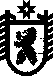 